Муниципальное Бюджетное Общеобразовательное Учреждение«Цивильская средняя общеобразовательная школа №1имени Героя Советского Союза М.В. Силантьева»города Цивильск Чувашской РеспубликиMy Сalendar of 2018Продукт проектной работы 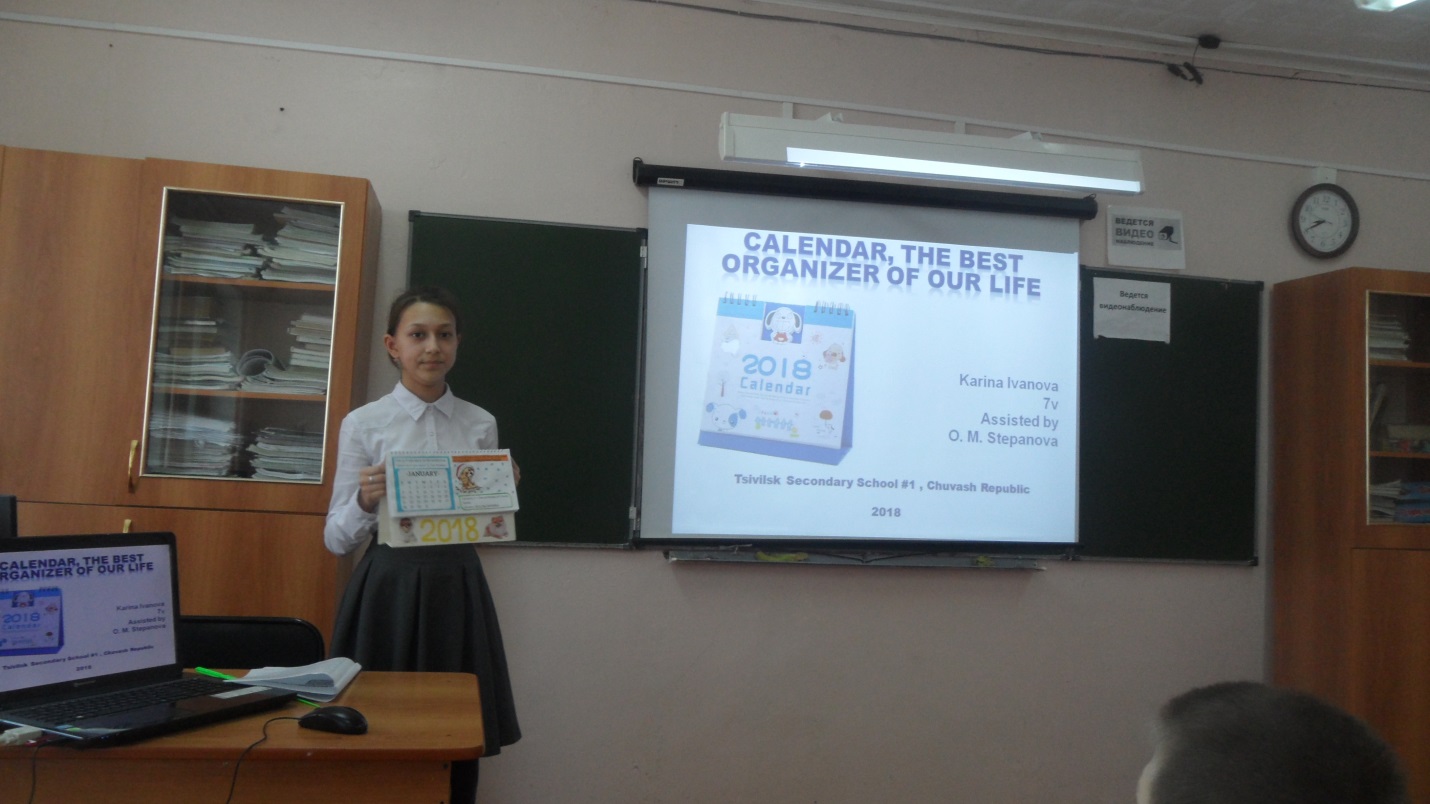 Автор:Карина ИвановаРуководитель:Степанова Ольга Михайловна2017Краткое описание работы:Проектная работа – Календарь 2018 представлен по теме «Год Собаки». Он содержит все 12 месяцев – 12 страниц. Страницы прикреплены пружиной и открываются как у настоящего календаря. Каждая страница месяца содержит календарь месяца с указанием дней недели и изображением собачек. К каждой странице подобраны мудрые высказывания и пословицы о собаках на английском языке. На каждой странице проявляется художественные зарисовки ученицы – звездочки, цветочки и другие мелкие рисуночки, которые придают календарю особый вкус. Страницы календаря также содержат любимые праздники и дни рождения родственников автора. 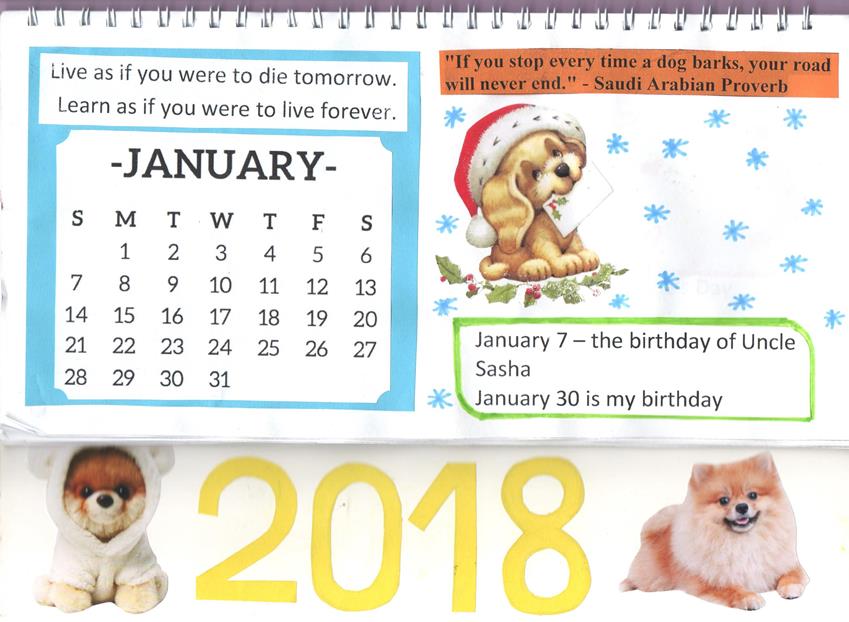 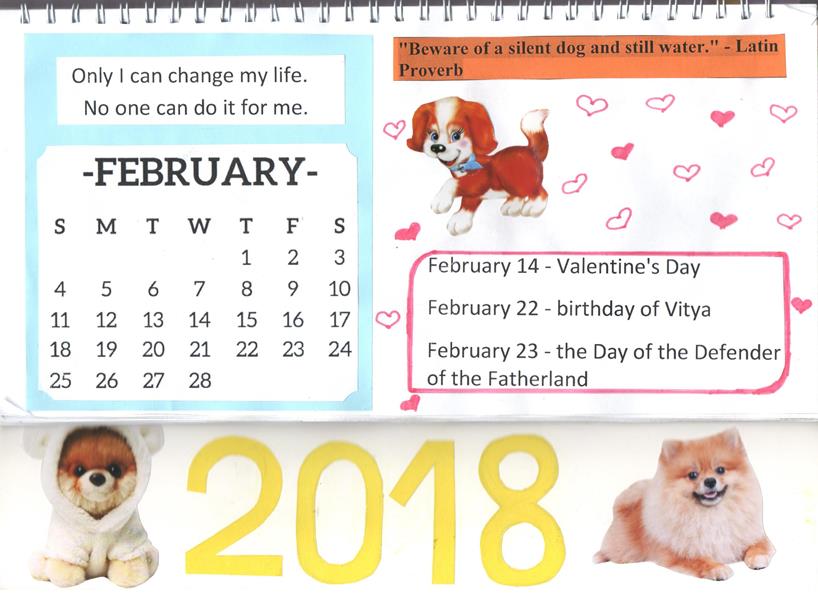 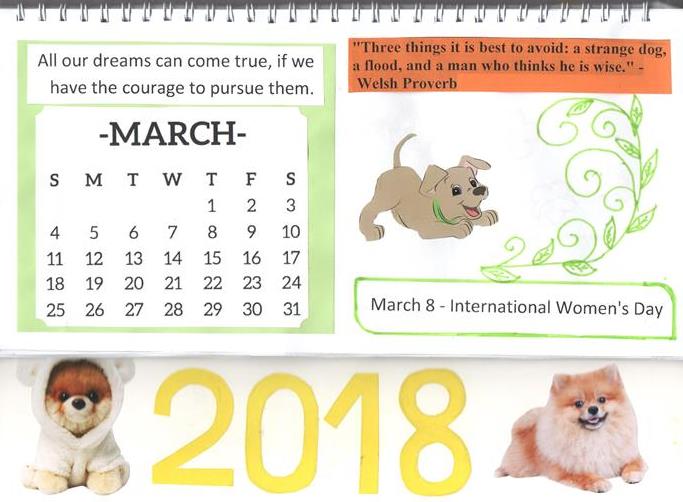 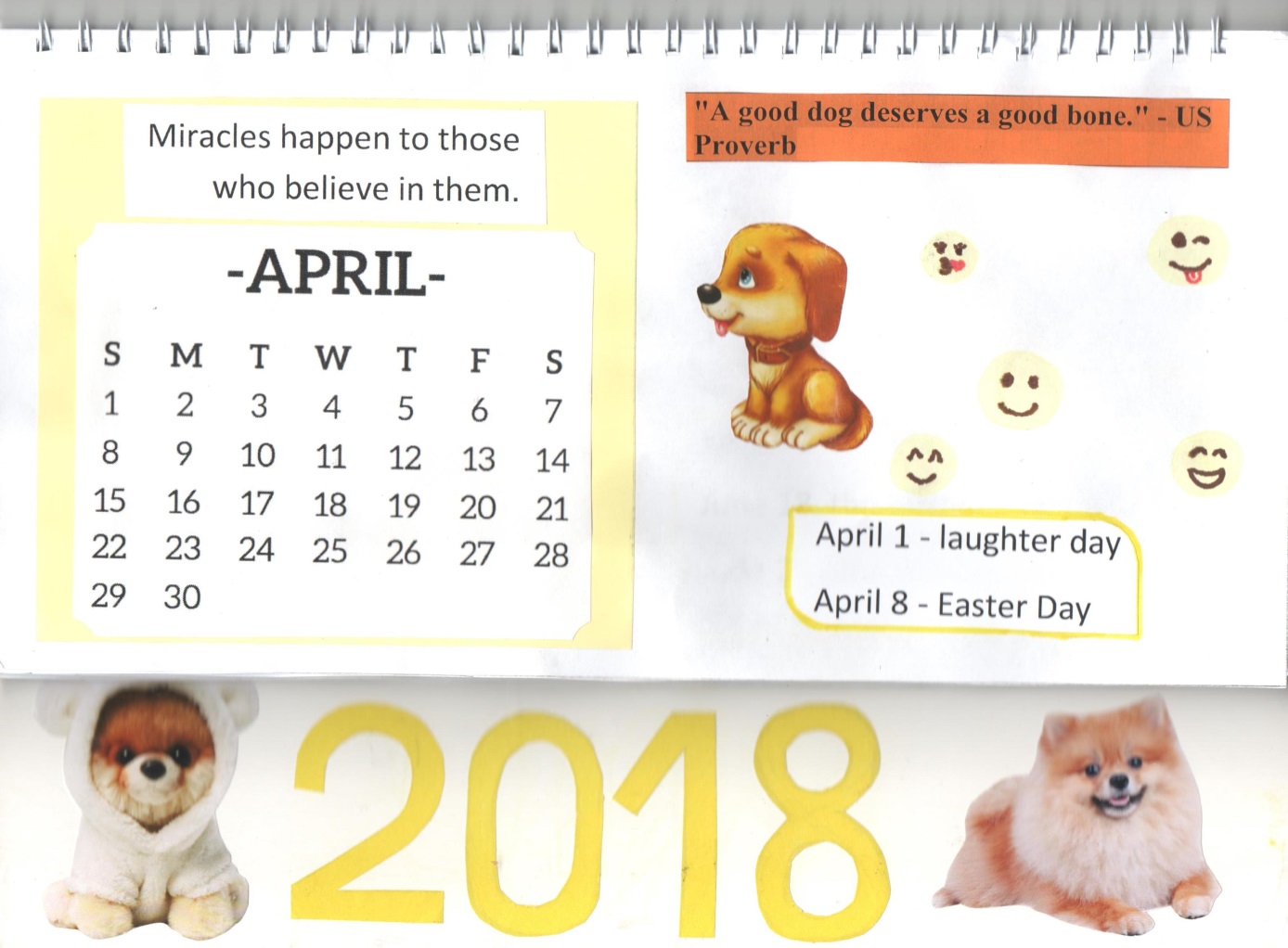 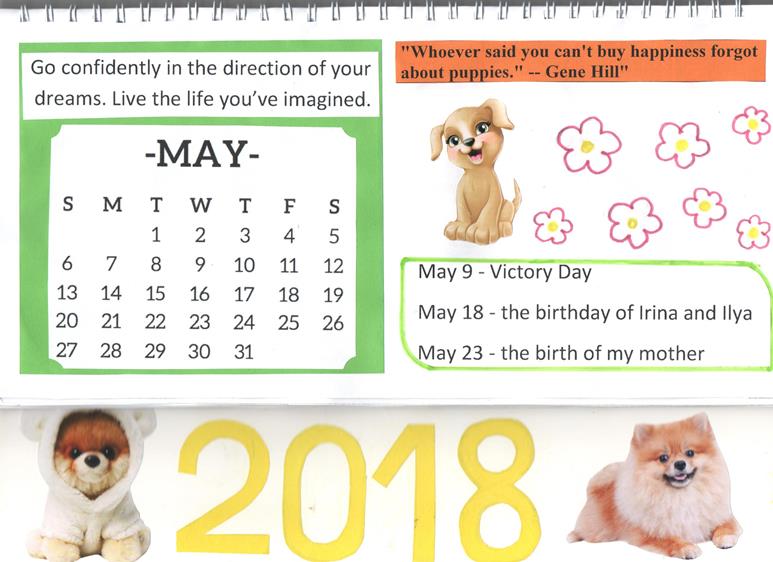 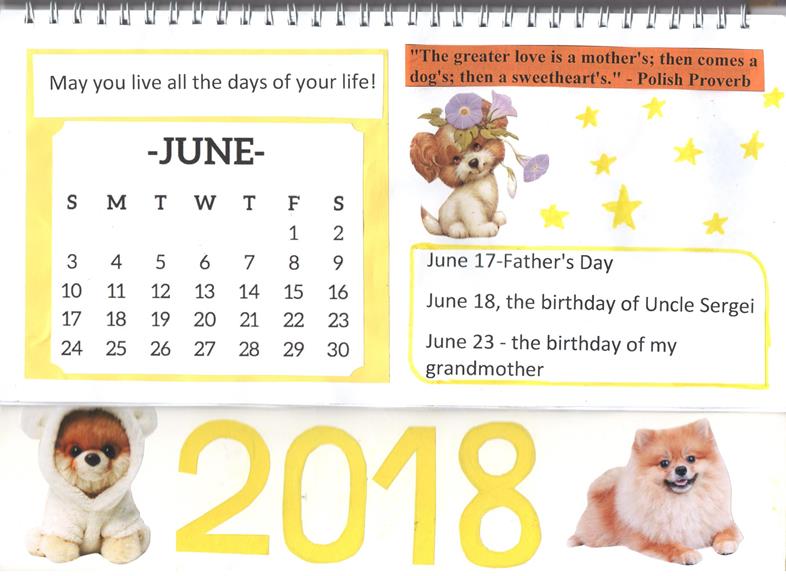 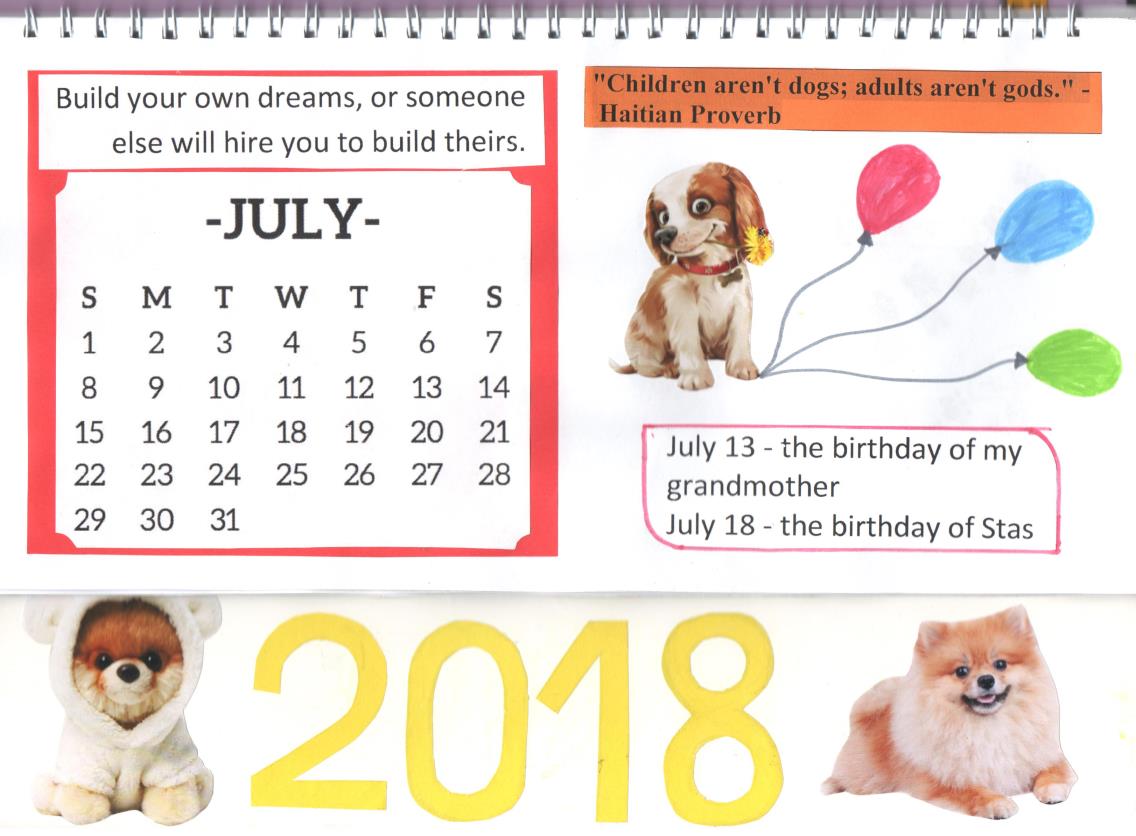 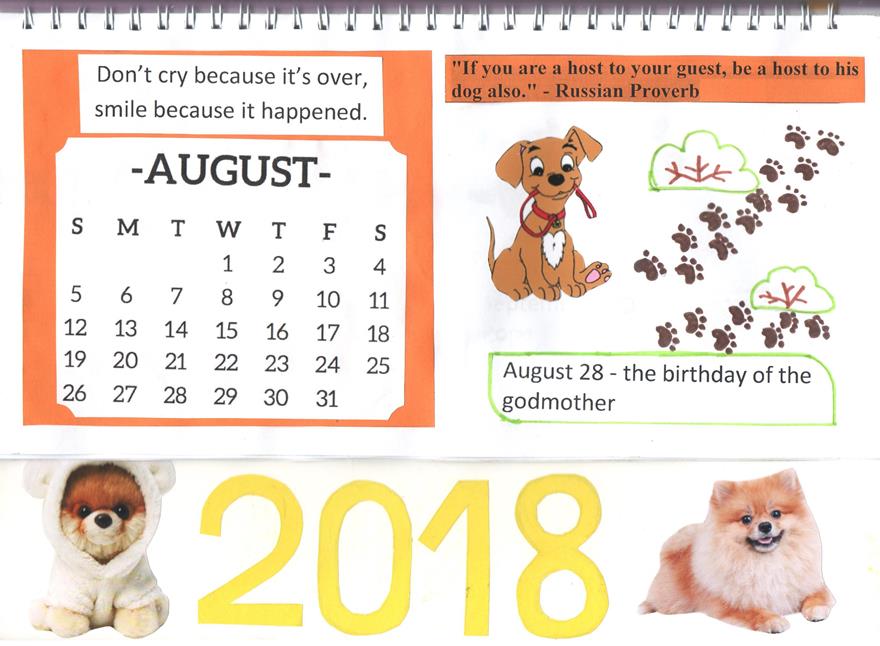 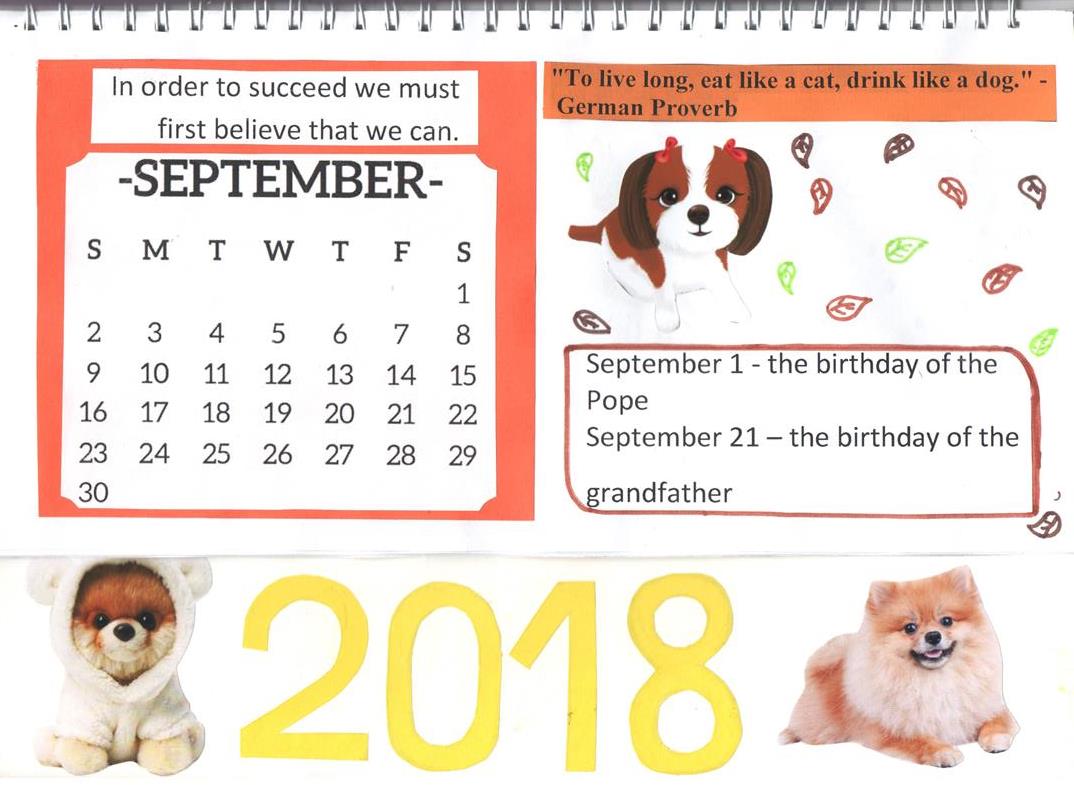 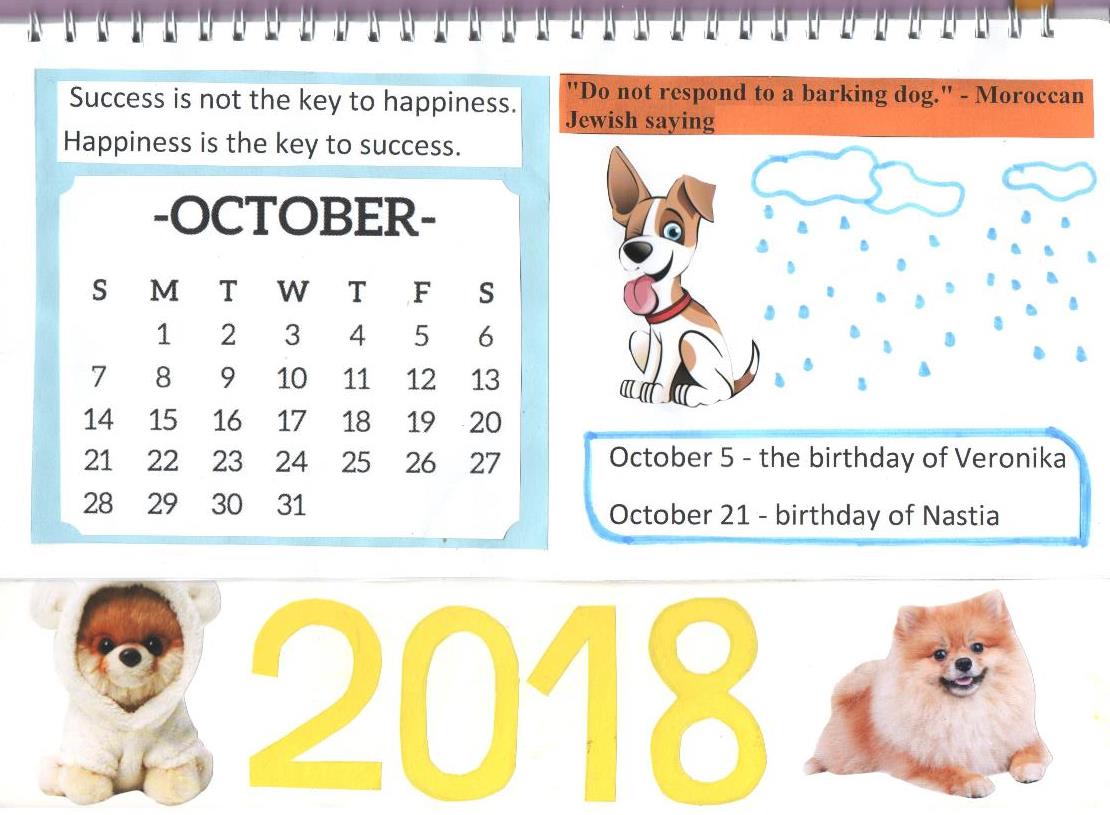 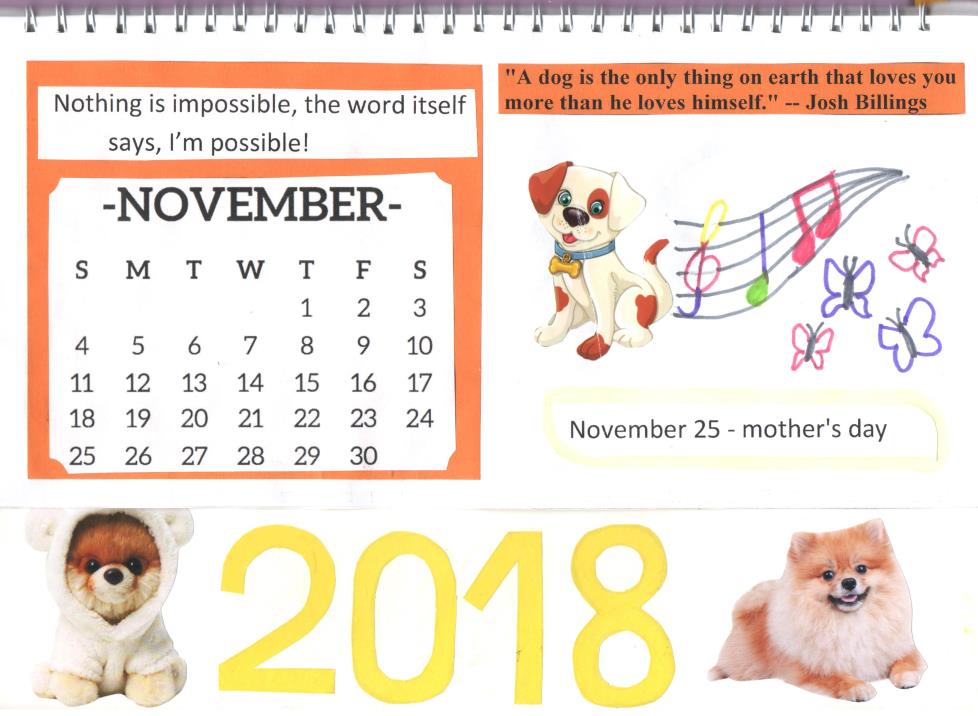 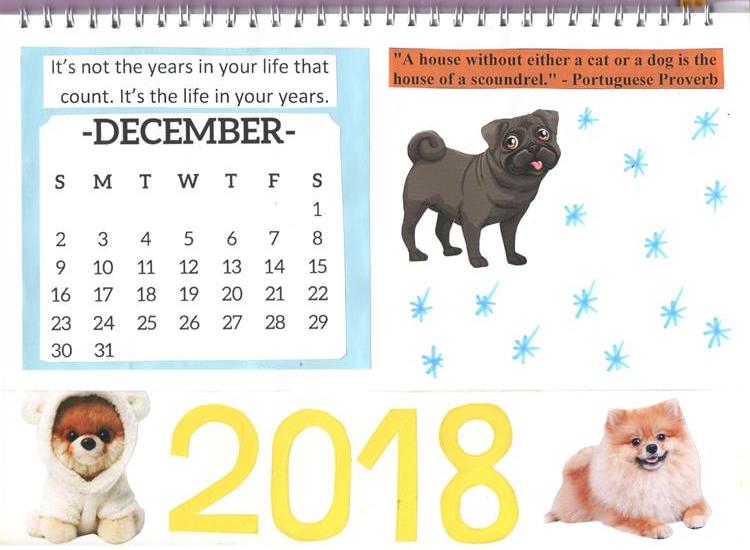 В работе над календарем при подборе выражений и пословиц автор использовал источник Dog proverbs  http://www.dogquotes.com/dogproverbs.htm